                     EQUAL OPPORTUNITIES MONITORING 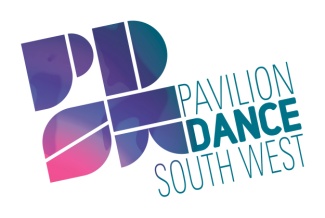 Pavilion Dance South West is an Equal Opportunities employer and in particular aims to ensure that no potential or actual employee receives more or less favourable treatment on the grounds of race, colour, ethnic or national origins, age, marital or family status, gender, sexual orientation, disability, HIV status or religious beliefs.This page will be separated from your application and not linked in any way to it. The information it contains will be used for statistical purposes only. You may choose to answer only some of the questions.POST APPLIED FOR:     ___________________________________________________GENDER:Male             Female            Non-Binary             Prefer Not To Say    SEXUAL ORIENTATION:Bisexual       Gay Man       Gay Woman/Lesbian       Heterosexual/Straight    Prefer Not To Say    AGE:     16-19           20-34           35-49             50-64           65+   Prefer Not To Say    ETHNICITY:    Please tick the ethnic category that best represents you. As you make your decision, please think about what ethnic group means to you, that is, how you see yourself. Your ethnic category is a mixture of culture, religion, skin colour, language and the origins of yourself and your family. It is not the same as nationality.White	British	Irish   	Gypsy or Irish Traveller	Any other white background, please state________________________________Asian or Asian British	Bangladeshi	Indian			Pakistani	Chinese	Any other Asian background, please state________________________________Black or Black British	Black African	Black Caribbean	Any other Black background, please state _________________________________Mixed	White & Black Caribbean	White & Black African 	White & Asian	Any other background, please state______________________________________Other	Arab	Prefer Not To Say      Any other background, please state____________________________________If you prefer not to tick one or all of the GENDER/AGE or ETHNICITY boxes above, pleasedescribe yourself here:__________________________________________________________________________________________________________________________________________Do you consider yourself disabled?           Yes   /   NoIf Yes, are you registered as disabled?       Yes   /   NoThank you for your time and assistance in completing this form.